Sdružení ZeVa Štěpán Valkoun Moravanský 19 530 02 PardubiceIČO: 72835516 tel 603858554Věc: písemné stanovisko - uplatnění práva opceSouhlasíme s prodloužením rámcové smlouvy ze dne 20.10.2015 na malířské, natěračské a lakýrnické práce.Dne: 14. 8. 2017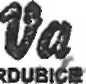 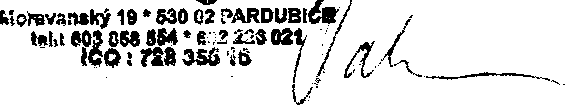 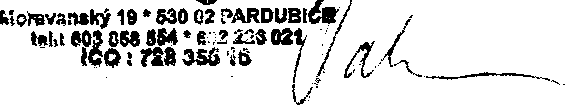 za sdružení ZeVaŠtěpán ValkounSDRUŽENÍ j§